メリケントキンソウにご注意ください！☞４月から７月に鋭いトゲをつけます。裸足で歩いたり、手をついたりすると、トゲが刺さるおそれがあります。☞メリケントキンソウは外来植物です。靴底に刺さった種子は落として、外に拡げないようにしましょう。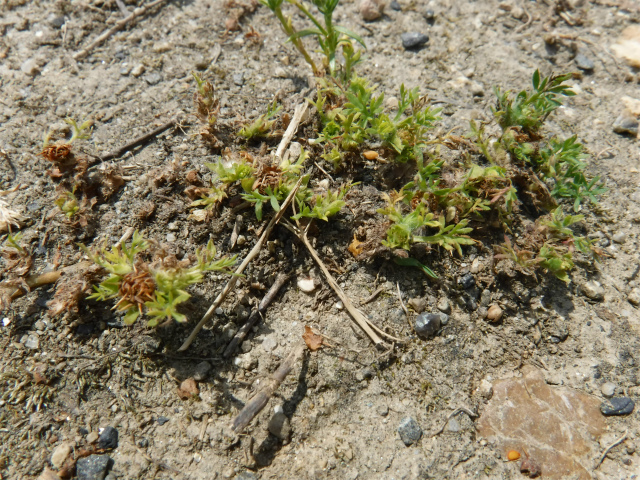 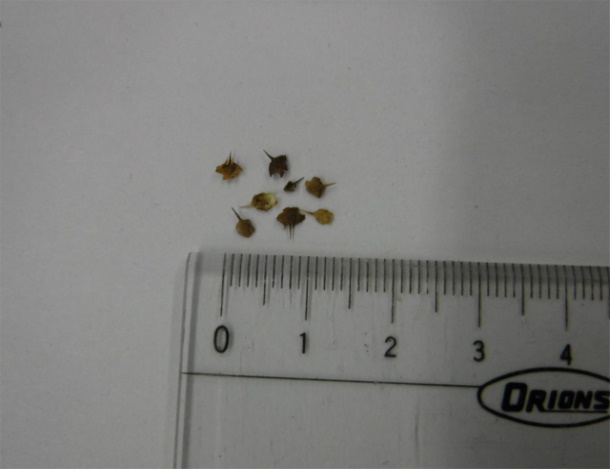 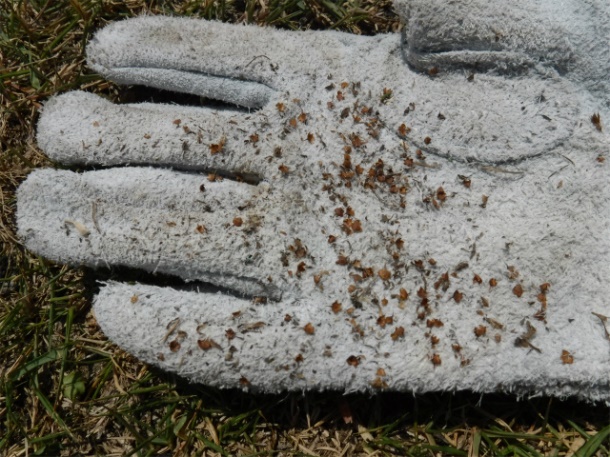 